ОБЕД(диетическое питание - сахарный диабет)Суп крестьянский с крупойПечень по-строгановскиКаша гречневая рассыпчатаяКомпот из смеси сухофруктовХлеб пшеничный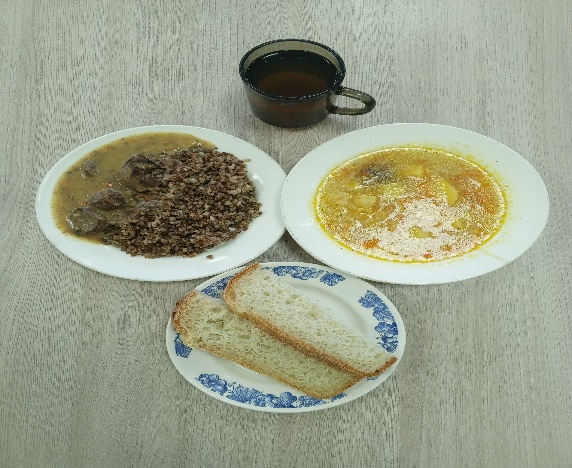 ЗАВТРАК (льготная категория)Каша пшеничная вязкаяКакао с молоком сгущеннымХлеб пшеничныйСыр (порциями)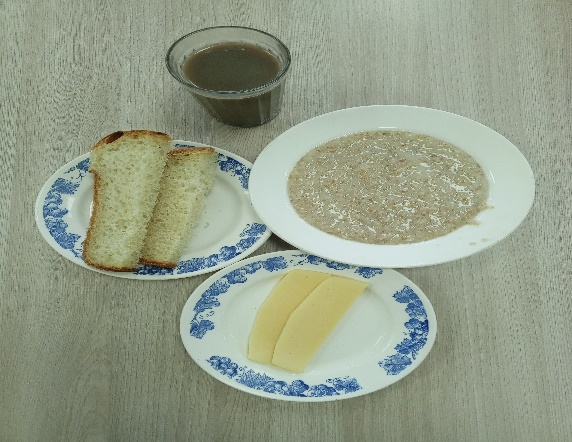 ОБЕД (1 – 4 классы, 5-11классы) Суп крестьянский с крупойПечень по-строгановскиКаша гречневая рассыпчатаяКомпот из смеси сухофруктовХлеб пшеничныйЗАВТРАК(5-11 классы) Каша пшеничная вязкаяКакао с молоком сгущеннымХлеб пшеничный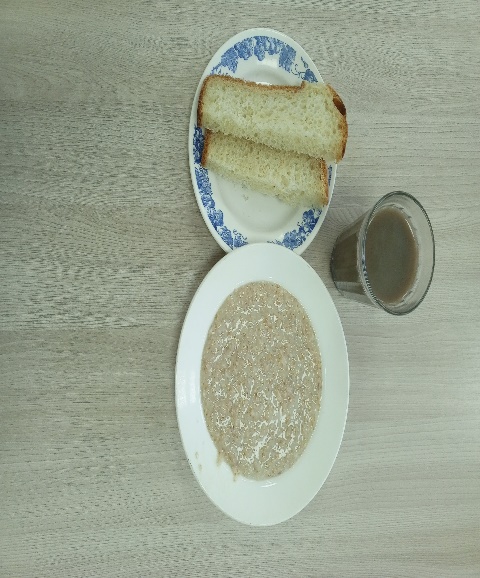 